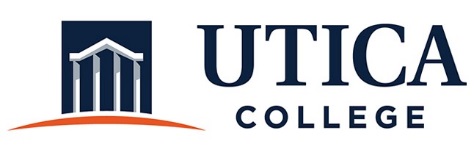 INSTITUTIONAL EFFECTIVESS COMMITTEEMeeting AgendaMarch 10, 2020 11:15 a.m. – 12:30 p.m. ECJS 209 Approval of minutes from February 25, 2020Updates: Implementation Plan for the Strategic PlanUpdate on membership for 2020 - 2021Middle States self-study recommendationsProfessional development-administrative operationsOther To call in to the meeting from off-campus, please dial 315-792-4555.  The conference number is 2568 followed by the # key.